Годовая контрольная работа по истории за 8 классВариант IЧасть АА1. Переход от традиционного общества к индустриальному:   а) промышленный переворот         в) модернизация   б) индустриализация                       г) концентрацияА2. Какие 2 класса стали образовываться в ХIХ в1) крестьянство и дворянство		2) буржуазия и пролетариат3) мещанство и купечество			4) интеллигенция и казачествоА3. Начало промышленного переворота в России в 1830 – 40-х гг. означало: 1) изготовление машин при помощи машин; 2) переход от ручного труда к машинному, от мануфактуры к фабрике; 3) изменение положения государственных крестьян; 4) внедрение двигателя внутреннего сгорания.А4. Лишним в ряду является: 1) Багратион;	 2) Тормасов;		3) Барклай де Толли;		4) Д. Давыдов.А5. Из приведенных ниже названий укажите то, которое не связано с событиями войны 1812г.:1) р. Березина; 	2) Тильзит; 	3) Смоленск; 		4) Малоярославец. А6.Укажите положения, которые относятся к основным идеям славянофилов:
A) Самобытность русского народа. 			Б) Положительная оценка деятельности Петра I. B) Следование по пути европейских держав.   	Г) Отрицательная роль реформ Петра I.Укажите верный ответ:  1) А Б;		2) А В;		3) А Г;		4) Б В.А7. К причинам поражения России в Крымской войне 1853 – 1856 гг. нельзя отнести:   1) низкий моральный дух и отсутствие желания воевать у российских солдат;   2) экономическая отсталость России от передовых капиталистических стран;   3) устаревшее оружие русской армии;   4) отсутствие железных дорог, казнокрадство и взяточничество.А8.Прочтите отрывок из документа и укажите, к какому направлению общественной мысли 1830 – 1850-х гг. принадлежал автор.   С Петра начинается Санктпетербургский период русской истории, в котором застаёт нас тысячелетие Русского государства. Разрыв с народом, движение России по пути западной цивилизации под воздействием иного просветительного начала, измена прежним основам жизни, поклонение внешней силе, внешней правде; одним словом – вся ложь, всё насилие дела Петрова, – вот чем окрещён был городок Питербурх при своём основании, вот, что легло во главу угла при создании новой столицы.   1) марксизм;    	2) западничество;     	3) славянофильство;		4) народничество.А9. Какие два из перечисленных ниже факторов способствовали ускорению развития России после реформы 1861г.   А) расширение внутреннего рынка;		 Б) сохранение помещичьего землевладения;   В) личная свобода крестьян;			Г) необходимость выкупа земли крестьянами.Укажите верный ответ:  1) А Б;	2) А В;	3) Б Г;		4) Б В.А10. В 1804 году Наполеон был провозглашен:   1) императором                         3) пожизненным консулом   2) первым консулом                 4) президентомА11. Расположите даты по порядку.А) Бородинское сражение;  			Б) сражение за Малоярославец;  В) сражение на реке Березине; 		Г) Смоленское сражение.Укажите верный ответ:   1) А Б В Г;	2) Б А В Г;		3) Г А Б В;		4) А Г В Б.А12. Установите соответствие между историческими деятелями и их достижениями.А) Александр I;                              1) реформа государственных крестьян;Б) Е.Ф.Канкрин;                             2) отмена крепостного права в Прибалтике;В) П.Д.Киселев.                             3) введение «серебряного рубля».Укажите верное соответствие:   1) А 1; Б 2; В 3;		2) А 2; 		Б 3; В 1;	3) А 3; Б 2; В 1;		4) А 1; Б 3; В 2.А13. Прочтите отрывок из документа и укажите имя автора записок.Император стремился к искоренению злоупотреблений, вкравшихся во многие части управления, и убедился из внезапно открытого заговора, обагрившего кровью первые минуты нового царствования, в необходимости повсеместного, более бдительного надзора, который окончательно стекался бы в одно средоточие; государь избрал меня для образования высшей полиции, которая бы покровительствовала утеснимым и наблюдала за злоупотреблениями и людьми, к ним склонными. Число последних возросло до ужасающей степени с тех пор, как множество французских искателей приключений, овладев у нас воспитанием юношества, занесли в Россию революционные начала своего отечества, и еще более со времени последней войны через сближение наших офицеров с либералами тех стран Европы, куда заводили нас наши победы.1) А.Х. Бенкендорф;	2) Николай I;		3) А.А.Аракчеев;		4) М.М.Сперанский.А14. К причинам ослабления наполеоновской империи относят (укажите лишнее):   1) недостаточный уровень военных расходов   2) негативные последствия континентальной блокады   3) недовольство населения завоевательной политикой императора   4) борьба народов завоеванных стран за независимостьЧасть В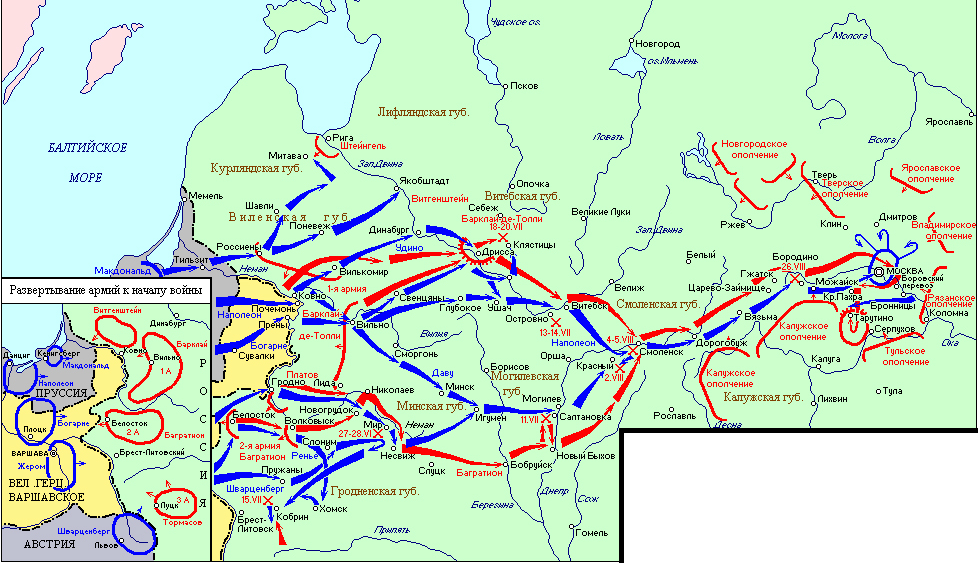 В1. Какая война показана на карте? Назовите страны-участницы и кто их возглавлял. В2. Кто и с какой целью развязал войну? В3. Назовите командующих армиями обеих сторон в этой войне и основные сражения с датой и кратким описанием.  	Часть С«Из всех родов западноевропейского социализма мы всецело сочувствуем анархистам, но полагаем, что осуществление анархических идеалов во всей их полноте в данный момент невозможно. Мы решаемся написать на своем знамени исторически выработанную формулу «ЗЕМЛЯ и ВОЛЯ». Эта формула может быть воплощена в жизнь только путем насильственного переворота.Все внимание революционной партии должно быть устремлено:   1)  помочь организоваться  понимающим уже  необходимость того революционным элементам в народе и слиться с существующими уже народными организациями революционного характера; 2) ослабить, расшатать, то есть дезорганизовать силу государства, без чего, по нашему мнению, не будет обеспечен успех никакого, даже самого широкого и хорошо задуманного, плана восстания».С1. К какому общественно-политическому движению относится устав созданной организации?С2. Когда была создана эта организация?СЗ. Какие задачи поставлены в программе членами организации?С4. Используя знания по истории, отметьте,  какова была судьба этой организации?Годовая контрольная работа по истории за 8 классВариант II Часть АА1.Укажите событие, которое произошло раньше всех остальных.   1) указ о «вольных хлебопашцах»;		2) начало промышленного переворота в России;   3) введение «серебряного рубля»;			4) реформа государственных крестьян.А2. Прочтите отрывки из документов и укажите название войны, о которой идет речь.   «Помню как сердце усиленно билось и умилялось от бесчисленных проявлена народного энтузиазма. Помню этих старушек и стариков, на вид убогих, приходивших вносить свои лепты для славянских братий, в каком-то почти религиозном настроении. И действительно, деньги лились рекою. Улицы стали наполнятся маленькими группами русских офицеров в сербских костюмах, и на поездах варшавской дороги не хватало мест для посадки ехавших через Вену на Дунай добровольцев».   «Спросите народ, спросите солдата: для чего идут и чего желают в начавшейся войне, -  и все скажут вам, как один человек, что идут, чтоб Христу послужить и освободить угнетенных братьев».   Сербские войска успешно выполняли свои союзнические обязательства. Черногория  в войне была верным и стойким союзником России. Если спросите любого черногорца: "Сколько вас, черногорцев?", он обязательно скажет: "Нас с русскими сто семьдесят миллионов. Мы от русских себя не отделяем".1) Кавказская война 1817 – 1864 гг;			2) Русско-турецкая война 1877 – 1878 гг.;3) Крымская (Восточная) война 1853 – 1856 гг.;	4) Русско-иранская война 1826 – 1828 гг.А3. По решению Венского конгресса во Франции после Наполеона:   1) была восстановлена абсолютная монархия   2) была восстановлена династия Бурбонов   3) утвердился республиканский строй   4) был установлен протекторатА4. Крестьянская реформа 1861 г. не привела к:  1) освобождению самой многочисленной части населения;  2) выходу страны из экономического кризиса;  3) духовному кризису в российском обществе;  4) развитию капитализма в России.А5.Какие из перечисленных изменений, преобразований были проведены во время Великих реформ 1860-1870-х гг.: А) отмена рекрутского набора в армию; Б) ограничение барщины тремя днями в неделю; В) создание губернских и уездных земств; Г) запрещение продавать крестьян без земли; Д) введение института присяжных заседателей; Е) освобождение дворян от военной службы.Укажите верный ответ:1) АБГ;		2) АВД;	3) БВЕ;	4) ВГД.А6. Автором проекта величественного здания Казанского собора в Петербурге, сооруженного в 1801 – 1811 гг., в котором покоится прах М.И.Кутузова, является архитектор: 1) К.И.Росси;		2) А.Д.Захаров;	3) А.Н.Воронихин;		4) К.А.Тон.А7. Прочтите отрывок из документа и укажите имя государственного деятеля.   В ряду мер, принимавшихся по укреплению финансовой системы страны, большую роль сыграла осуществленная им денежная реформа. Суть ее сводилась к введению свободного обмена бумажных денег на золотую валюту. Денежная реформа имела очень большое значение. Она поставила Россию в финансовом отношении в один ряд с развитыми европейскими странами, в большинстве которых к концу XIX в. господствовала система золотого монометаллизма, и создавала более благоприятные условия для развития российского капитализма и для притока в страну иностранных капиталов. В связи со стабилизацией курса рубля и введением золотого обращения иностранные инвестиции в российскую промышленность стали заметно расти.   1) Е.Ф.Канкрин;             2) П.Д.Киселев;	3) П.А.Столыпин;		4) С.Ю.Витте.А8. В число руководителей организации «Народная воля» в 1879 – 1884 гг. входили:                                                                   1) П.И.Пестель, Н.М.Муравьёв;			2) Н.И.Новиков, А.Н.Радищев; 3) А.С.Хомяков, И.С.Аксаков;			4) А.И.Желябов, С.Л.Перовская.А9. Укажитедату начала «хождения в народ» революционных народников:
   1) 1861 г.;              2) 1874 г.;		3) 1879 г.;		4) 1881 г.А10. Участок земли, доставшийся крестьянам в результате реформы 1861 года, назывался:    1) наделом;		2) отрубом;		3) хутором;		4) имением.А11. В результате Гражданской войны в США:     1) было отменено рабство     2) была создана Конфедерация южных штатов     3) произошел раскол страны на рабовладельческий Юг и капиталистический Север     4) рабство было отменено только в северных штатахА12. Как называлась народническая организация, от рук которой погиб в 1881г. Александр II?1) Черный передел; 	2) Народная воля; 	3) Земля и воля; 	4) Союз им. Карла Маркса А13. Прочтите отрывок из документа и укажите имя правителя, о котором идет речь.   Период его царствования с 1816 по 1825 г. часто называют реакционным. Вряд ли справедливо считать близкого сотрудника императора Аракчеева главной причиной того, что задуманные реформы не удались. Причина этого, думается в том, что формой правления в России оставалась абсолютная монархия, при которой общество не имело возможности поддерживать царя-реформатора. К тому же после победы в Отечественной войне Россия оказалась на вершине могущества, и реформы в этой ситуации выглядели совсем необязательными.   1) Павел I;		2) Александр I;	3) Николай I;		4) Александр II.Часть ВВ1. Какая война показана на карте? Назовите страны-участницы и кто их возглавлял. В2. Кто и с какой целью развязал войну? В3. Назовите командующих армиями обеих сторон в этой войне и основные сражения с датой и кратким описанием.  				Часть С«Он был консерватором, но "консерватором с прогрессом", способным к определенным умеренным реформам сверху, подготовленным постепенно, без заигрывания с общественным мнением. Процессы, происходившие во время его царствования, которые он в значительной степени инициировал, способствовали созданию экономических основ нового общества, складыванию русской национальной культуры. Образ Петра Великого, воспринимаемый как символ национального единства, сыграл свою роль в идеологическом обеспечении этого процесса. Его царствование подготовило грядущие реформы после Крымской войны, когда дворянство и правящая элита страны оказались готовы поступиться рядом своих корпоративных преимуществ во благо России».С1. О ком идет речь в документе?С2. Какими чертами личности примечателен этот монарх? Приведите не менее 2-х положений.СЗ. Какие реформы были проведены в России в этот период? (Укажите не менее 2-х.)С4. О каких грядущих реформах, проведенных после Крымской войны, идет речь?  